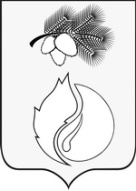 АДМИНИСТРАЦИЯ ГОРОДА КЕДРОВОГОРАСПОРЯЖЕНИЕ                                                                      Томская областьг. КедровыйВ соответствии с распоряжением Администрации города Кедрового от 17.01.2020 № 12 «Об утверждении Положения о рабочей группе по вопросам оказания имущественной поддержки субъектам малого и среднего предпринимательства на территории муниципального образования «Город Кедровый»1. Утвердить состав рабочей группы по вопросам оказания имущественной поддержки субъектам малого и среднего предпринимательства на территории муниципального образования «Город Кедровый», согласно приложению.2. Рабочей группе осуществлять свою деятельность в соответствии с распоряжением Администрации города Кедрового от 17.01.2020 № 12 «Об утверждении Положения о рабочей группе по вопросам оказания имущественной поддержки субъектам малого и среднего предпринимательства на территории муниципального образования «Город Кедровый»3.Контроль за исполнением настоящего распоряжения возложить на Первого заместителя Мэра города Кедрового.И.о. Мэра                                                                                                                                И.В. Борисова                                                                                 Приложение   	                         УТВЕРЖДЕНО                                                                                                                   распоряжением                                                                                                                   Администрации                                                                                                                   города Кедрового                                                                                                                   от 20.01.2020 №18Состав рабочей группы по вопросам оказания имущественной поддержки субъектам малого и среднего предпринимательства на территории муниципального образования «Город Кедровый»20.01.2020 г.№18Председатель комиссии:Председатель комиссии:Соловьева Нелли АлександровнаМэр города КедровогоЗаместитель председателя:Заместитель председателя:Борисова Ирина ВалерьевнаПервый заместитель Мэра города КедровогоСекретарь комиссии:Секретарь комиссии:Кирсанова Анастасия СергеевнаСпециалист 1 категории отдела по управлению муниципальной собственностьюЧлены комиссии:Члены комиссии:Иванченко Татьяна ВалерьевнаРуководитель отдела по управлению муниципальной собственностьюАфанасьева Лариса МихайловнаВедущий специалист отдела по управлению муниципальной собственностьюЧарикова Екатерина МихайловнаСпециалист 1 категории отдела по управлению муниципальной собственностьюБалабанова Наталья НиколаевнаВедущий специалист отдела по труду и социальной политике